Connaissance de soi personnel :    Champs d’intérêtsCOSP : Élaborer un portrait de ce qui l’intéresse et de ce qui ne l’intéresse pas sur les plans scolaires et extrascolairesSituation d’apprentissage et d’évaluationÉthique et culture religieusePremière année du premier cycle du secondaireJe suis donc je choisis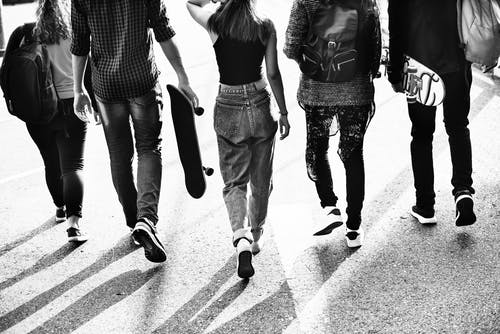 Réalisation : Cynthia Asselin, Élisabeth Couture, Jean-Philippe Gagné et Sébastien YergeauAdaptation février 2017 : Cynthia Asselin, Hélène Bernier, Valérie Doré, Marc-André Forgues, Kathy Gagné, Valérie Gonthier, Geneviève Lévesque Adaptation janvier 2019 : Geneviève Lévesque, Valérie Doré Ton école est un grand lieu d’action et d’apprentissage. Chacun est responsable d’y faire sa place, d’apprendre et de progresser. Il est important de bien se connaître pour faciliter nos choix et nos actions dans un nouveau milieu et ainsi faciliter notre adaptation. Maintenant, pourrais-tu me dire quel est le lien entre la capacité de faire des choix et la connaissance de soi?Nous te proposons d’explorer les différentes activités auxquelles tu participes (scolaires et extrascolaires) ainsi que tes caractéristiques personnelles (valeurs, aptitudes, intérêts). Tu auras à analyser qui tu es afin de faire un ou des choix éclairés face aux activités, programmes, profils qui te seront proposés pendant ton parcours scolaire. N’oublie pas qu’une bonne connaissance de soi évolue avec les années d’expérience et que présentement tu en es au commencement. Bonne réflexion!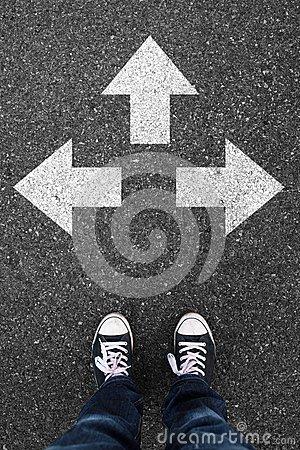 Nomme deux activités (une scolaire et une extrascolaire) que tu aimes pratiquer et pour chacune d’elle, dis pourquoi cette activité t’attire.ScolaireActivité : _______________________________________Cette activité m’attire parce que… ___________________________________________________________________________________________________________________________________________________________________ExtrascolaireActivité : _______________________________________Cette activité m’attire parce que… ___________________________________________________________________________________________________________________________________________________________________Existe-t-il un lien entre tes deux activités préférées? Oui, non et pourquoi? __________________________________________________________________________________________________________________________________________________________________________________________Est-il déjà arrivé que tu t’engages dans une activité qui, au bout du compte, ne t’a pas vraiment plu? Donne quelques exemples et dis pourquoi?__________________________________________________________________________________________________________________________________________________________________________________________Nomme-moi une activité qui t’attire mais que tu n’as jamais osé essayer ? Pourquoi ?À partir des trois listes de caractéristiques personnelles, tu dois trouver trois aptitudes, trois traits de personnalité et trois valeurs qui te définissent bien, qui correspondent bien à la personne que tu es et surtout qui ont un lien avec ton activité scolaire et extrascolaire de la question 1.  Écris ces caractéristiques aux endroits appropriés et explique par un exemple personnel.Aptitudes : Qualités naturelles qui rendent possibles certaines actions ou performances.Valeurs : Ce qui est considéré comme beau, bon et bien pour un individu, un groupe ou une société et qui guide la conduite. Traits de personnalité : Caractéristiques individuelles permettant de distinguer les individus entre eux.Mathéo est un jeune garçon de 12 ans qui adore le soccer. D’ailleurs, il fait partie de l’équipe de sa ville. À l’école, il vient de faire son entrée au secondaire et apprécie beaucoup son nouveau milieu. Il s’est fait plein de nouveaux amis et il s’est bien adapté à la réalité du secondaire. Sa nouvelle école offre une multitude d’activités le midi. Parmi celles-ci, le conseil étudiant a attiré son attention. Sa sœur l’a un peu découragé quand il a discuté avec elle de son envie de faire partie de ce comité. Elle prétend que seulement les élèves de troisième secondaire y ont leur place. Pourtant, il sait qu’il a de bonnes idées et qu’il est bon pour le travail d’équipe. Ses aptitudes et traits de personnalité feraient de lui un bon candidat pour le conseil étudiant. Lorsqu’il a discuté de son intention avec ses amis, certains d’entre eux ont ridiculisé les activités que propose le conseil étudiant. Pour lui, la réaction de ses amis est une raison supplémentaire d’en faire partie puisqu’il aimerait attirer ces derniers dans les activités proposées. Par contre, il hésite encore à se proposer considérant les commentaires de sa sœur et de ses amis. À partir des réflexions que tu as réalisées dans cette situation d’apprentissage, tu dois élaborer un portrait de ce qui t’intéresse ou ne t’intéresse pas au plan scolaire et extrascolaire.Selon toi, quels sont les avantages de bien me connaître pour faire un choix d’activités scolaires et extrascolaires ?__________________________________________________________________________________________________________________________________________________________________________________________Quelles sont les conséquences de mes choix?__________________________________________________________________________________________________________________________________________________________________________________________Que puis-je faire pour apprendre à me connaître davantage?__________________________________________________________________________________________________________________________________________________________________________________________Pour terminer, à partir des réflexions (activités) que tu as réalisées dans ce document, dresse un portrait de toi en expliquant ce qui t’intéresse et ce qui ne t’intéresse pas sur le plan scolaire et extrascolaire. ____________________________________________________________________________________________________________________________________________________________________________________________________________________________________________________________________________________________________________________________________________________________________________________________________________________________________________________________________________________________________________________________________________________________________________________________________________________________________________Petit extra : Tu peux aussi inviter tes parents à faire le même exercice en leur demandant de te décrire (voir questions de l’intégration). Ainsi, tu pourras comparer vos perceptions et discuter de ces dernières. Tu peux même laisser une trace de ces échanges ici. Bonne discussion!________________________________________________________________________________________________________________________________________________________________________________________________________________________________________________________________________________________________________________________________________________________________________________________________________________________________________________________________________________________________________________________________________________________________________________________________________________________________________________________________________________________________________________________________________________________________________Signature du parent : _______________________________________________________Bonne forme physiqueFacilité à entretenir des relationsSens de la collaborationCapacité de lecture rapideFacilité dans les artsSens de l’initiative et de l’organisationCapacité de perception spatialeFacilité à comprendre les autresSens de la planificationCapacité d’aider les autresFacilité à s’exprimerSens de la mécaniqueCapacité à prendre des décisionsFacilité à trouver des stratégiesSens de l’observationCapacité d’écouteImagination et fabrication d’imagesSouci du détail et de la précisionCapacité à faire des résumésFacilité dans les languesSens de l’esthétiqueCompréhension intellectuelleFacilité dans les mathématiques et les sciencesSensibilité personnelleCoordination visuo-motriceManipulation d’outilsTalent pour la créationDextérité manuelleMémoire du détailTalent de persuasionÉcriture créative, stylisée ou originaleOriginalité des idéesFacilité à dirigerEsprit entrepreneurialRapidité d’exécutionRésolution de problèmesAptitudesExemples personnelsAmbitionCréativitéIntelligenceRichesseAmourCuriositéJusticeRigueurAmitiéDévouementLibertéSanté physiqueApparenceDisciplineLoyautéSanté émotionnelleAutonomieEmpathieOrdreSimplicitéAventureEntraidePaixSincéritéBien-êtreEsprit critiquePersévéranceSpiritualitéBonheurEstime de soiPrestigeStabilitéCollaborationFamillePlaisirToléranceCommunicationGénérositéRéalisationTravailCompétenceGoût du risqueRechercheCompétitionHarmonieRespectConnaissanceHonnêtetéResponsabilitéValeursExemples personnelsAttentif aux autresDigne de confianceIndépendantRaisonnableAudacieuxDiscretLoyalRéservéCalmeDisciplineLeaderRespectueuxCollaborateurEfficaceMinutieuxRigoureuxCurieuxÉmotifMéthodiqueSensibleCompréhensifEndurance physiqueOriginalSociableCommunicatifÉnergiqueOrdonnéSpontanéConsciencieuxEncourageantOptimisteSûr de lui-mêmeConstantExpressifOuvert d’espritSympathiqueCoopératifFierPatientTolérantCritiqueFrancPassionnéTimideDébrouillardJovialPersuasifDéterminéIntellectuelPersévérantDévouéImaginatifPratiqueTraits de personnalitéExemples personnelsDÉMARCHE DE RÉFLEXION ÉTHIQUEDÉMARCHE DE RÉFLEXION ÉTHIQUEDÉMARCHE DE RÉFLEXION ÉTHIQUECerner la situationDe quoi parle cette situation?Cerner la situationQui est concerné par cette situation?1.2.3.Cerner la situationQuel est le point de vue de ces personnes?1.Cerner la situationQuel est le point de vue de ces personnes?2.Cerner la situationQuel est le point de vue de ces personnes?3.Cerner la situationQu’est-ce qui est en jeu dans cette situation?Cerner la situationQuelle question éthique peut-on se poser sur cette situation?Identifier des repèresQuels sont les repères présents dans les points de vue?1.Identifier des repèresQuels sont les repères présents dans les points de vue?2.Identifier des repèresQuels sont les repères présents dans les points de vue?3.Propositions d’optionsQuelles options s’offrent à Mathéo?1.Propositions d’optionsQuelles options s’offrent à Mathéo?2.Propositions d’optionsQuelles options s’offrent à Mathéo?3.Propositions d’optionsQuels sont les effets des options que tu proposes?Option 1+-Propositions d’optionsQuels sont les effets des options que tu proposes?Option 2+-Propositions d’optionsQuels sont les effets des options que tu proposes?Option 3+-Propositions d’optionsQuelle option favorise le vivre-ensemble?Critère d’évaluation: Évaluation pertinente des options (ajouter compétence)Critère d’évaluation: Évaluation pertinente des options (ajouter compétence)Critère d’évaluation: Évaluation pertinente des options (ajouter compétence)Critère d’évaluation: Évaluation pertinente des options (ajouter compétence)Critère d’évaluation: Évaluation pertinente des options (ajouter compétence)ExplicitationsPrécisions observablesPrécisions observablesPrécisions observablesPrécisions observablesL’élève propose des options liées à la situation.L’élève propose plusieurs options pertinentes de façon claire.L’élève propose quelques options pertinentes de façon claire.L’élève propose quelques options plus ou moins pertinentes ou de façon confuse.L’élève propose peu ou pas d’options pertinentes.L’élève propose des options liées à la situation.10-98-7-65-4-32-1-0L’élève explique les effets des options proposées.L’élève explique les effets de chaque option proposée de façon claire et complète.L’élève explique les effets de plusieurs options proposées de façon claire et complète.L’élève explique les effets de quelques options  proposées ou le fait de façon confuse ou incomplète.L’élève explique peu ou pas les effets des options proposées.L’élève explique les effets des options proposées.10-98-7-65-4-32-1-0